ПРОИЗВОДСТВЕННАЯ КОМПАНИЯ                                        «РУССКОЕ ПОЛЕ»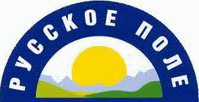 249091      Калужская обл., г. Малоярославец, ул. Мирная, д.3 Б                       тел.: (48431) 5-28-04, 5-28-06, 8-903-727-93-82                                                                            Сайт:  www.russian.pet                  E-mail: rucckoe.polе@yandex.ruПрайс-лист на выпускаемую продукцию от 21.05.2021 г.Биозагрузка "RuPol 600-0.97/1.2"Биозагрузка "RuPol -1100"Объём, м3Цена за 1 м3 лёгкой биозагрузкиЦена за 1 м3 тяжёлой биозагрузкиУсловияс НДС (руб.)с НДС (руб.)100%оплатасамовывоздо 151 09953 250100%оплатасамовывозот1 до 1045 24545 363100%оплатасамовывоз    более 10переговорыпереговорыОбъём, м3Цена за 1 м3 лёгкой биозагрузкиЦена за 1 м3 тяжёлой биозагрузкиУсловияс НДС (руб.)с НДС (руб.)100%оплатасамовывоздо 185 67088 740100%оплатасамовывозот1 до 1065 26869 120100%оплатасамовывоз    более 10переговорыпереговоры